Как вести себя во время проведении прогулок, туристических походов, экскурсий, экспедиций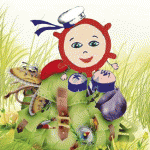 1. Общие требования безопасностиК прогулкам, туристским походам, экскурсиям и экспедициям допускаются дети дошкольного возраста и учащиеся, прошедшие инструктаж по охране труда, медицинский осмотр и не имеющие противопоказаний по состоянию здоровья.При проведении прогулок, туристских походов, экскурсий и экспедиций соблюдать правила поведения, установленные режимы передвижения и отдыха.При проведении прогулок, туристских походов, экскурсий и экспедиций возможно воздействие на их участников следующих опасных факторов:>   изменение установленного маршрута движения, самовольное оставление места расположения группы;
>  потертости ног при неправильном подборе обуви;
>  травмирование ног при передвижении без обуви, а также без брюк или чулок;
>  укусы ядовитыми животными, пресмыкающимися и насекомыми;
>  отравления ядовитыми растениями, плодами и грибами;
>  заражение желудочно-кишечными болезнями при употреблении воды из непроверенных открытых водоемов.При несчастном случае пострадавший или очевидец несчастного случая обязан немедленно сообщить об этом руководителю прогулки, туристского похода, экскурсии или экспедиции.Обучающиеся должны соблюдать установленный порядок проведения прогулки, туристского похода, экскурсии или экспедиции и правила личной гигиены.Обучающиеся, допустившие невыполнение или нарушение инструкции по охране труда, привлекаются к ответственности и со всеми обучающимися проводится внеплановый инструктаж по охране труда.2. Требования безопасности перед проведением прогулки, туристского похода, экскурсии, экспедицииПройти соответствующую подготовку, инструктаж, медицинский осмотр и представить справку о состоянии здоровья.Надеть удобную одежду и обувь, не стесняющую движений и соответствующую сезону и погоде. Для предотвращения травм и укусов ног надеть брюки или чулки.3. Требования безопасности во время прогулки, туристского похода, экскурсии, экспедицииСоблюдать дисциплину, выполнять все указания руководителя и, его заместителя, самостоятельно не изменять установленный маршрут движения и место расположения группы.Общая продолжительность прогулки составляет 1-4 часа, а туристского похода, экскурсии, экспедиции не должна превышать: >  для учащихся 1-2 классов — 1 дня,
>  для учащихся 3-4 классов — 3 дней, 5-6 классов — 18 дней,
>  для учащихся 7-9 классов — 24 дней,
>   для учащихся 10-11 классов — 30 дней.Во время привалов во избежание ожогов и лесных пожаров не разводить костры.Не пробовать на вкус какие-либо растения, плоды и грибы.Не трогать руками ядовитых и опасных животных, пресмыкающихся, насекомых, растений и грибов, а также колючих растений и кустарников.При передвижении не снимать обувь и не ходить босиком.Во избежание заражения желудочно-кишечными заболеваниями не пить воду из открытых непроверенных водоемов, использовать для этого питьевую воду из фляжки, которую необходимо брать с собой или кипяченую воду.Соблюдать правила личной гигиены, своевременно информировать руководителя прогулки, туристского похода, экскурсии или экспедиции об ухудшении состояния здоровья или травмах.Уважать местные традиции и обычаи, бережно относиться к природе, памятникам истории и культуры, к личному и групповому имуществу.4. Требования безопасности в аварийных ситуацияхПри получении травмы оказать первую помощь пострадавшему, сообщить руководителю экскурсии.5. Требования безопасности по окончании прогулки, туристского похода, экскурсии, экспедицииПроверить наличие и сдать на хранение туристское снаряжение.Принять душ или вымыть лицо и руки с мылом.